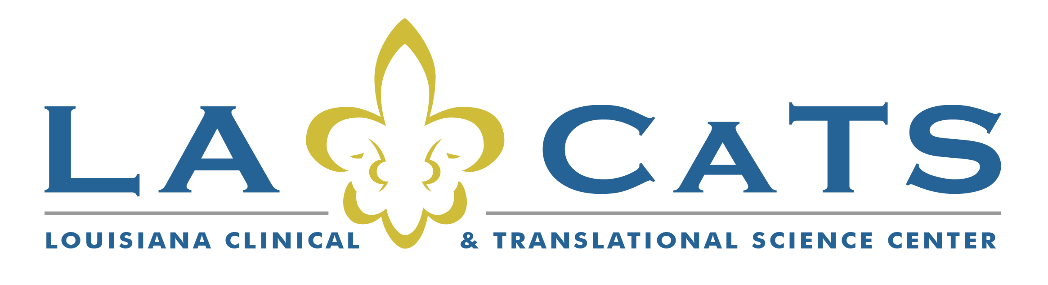 LA CaTS Center Pilot Grants ProgramPilot Project Application Submission Checklist: Round 11	NIH Form Page 1: Face Page (signed by authorized institutional representative)	NIH Form Page 2: Project Summary	NIH Form Page 4: Detailed Budget for Initial Budget Period 	NIH Form Page 5: Budget for Entire Proposed Project Period and Detailed Budget Justification	NIH Biosketch of PI and Primary and Secondary mentors 	LA CaTS Project Data Form	LA CaTS Core Planned Usage Form	Research Plan 	Abstract	Specific Aims	Research Strategy	Future funding plans	Timeline 	Mentoring plan	Consultation with Biostatistics & Epidemiology Core	Progress Report (for previously awarded LA CaTS Pilot Investigators)	              N/A	NIH Form: PHS Clinical Human Subjects and Clinical Trials Information 	Form & Study Record								              N/A 	Vertebrate Animals Section 							              N/A	Reprints (2 maximum) 								  N/A	Copy of IRB or IACUC approval (if approval is pending, provide date of submission and assigned #)       			  N/A	Letter(s) of Support		Mentor(s)-for junior faculty or post docs						Consultants 									  N/A  Resubmissions: response to the previous reviewer comments (1 page)		  N/A